FUNDACIÓN EDUCATIVA COLEGIO SAN JUAN EUDES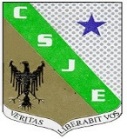 RECUPERACIÓN DE ÀREA DEL TERCER PERIODOAREA: HUMANIDADES (INGLÉS) GRADO: QUINTO   AÑO: 2022DOCENTES:  LUZ MERY CASTAÑEDA- JHOAN ZAPATA Nombre: _________________________________ Grupo: _______ Fecha: _____________INDICADORES DE DESEMPEÑO:   Reconoce las partes del cuerpo en inglés. Construye oraciones utilizado de forma correcta el VERB CAN.Escribe y pronuncia los números en inglés.NOTA: A continuación, se comparte la teoría que se abordó durante el segundo período, la cual debe de leer comprensivamente, esta a su vez, lo prepara para que pueda sustentar los aprendizajes adquiridos; el objetivo es que se apropie y maneje cada temática presentada.La realización del taller valdrá el 20% del valor de la recuperación, este debe realizarse en el cuaderno.Posteriormente se deberá realizar un examen escrito que vale el 80% de la nota.Cada punto tiene un valor Entregar este taller de forma organizada en el cuaderno de inglés.Sin la realización del taller en el cuaderno no podrá presentar la sustentación escrita.MATERIAL DE ESTUDIO Escribe las emociones de las imágenes según corresponda.	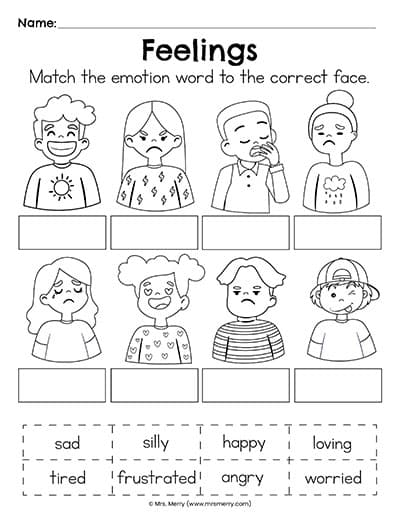 Realice la siguiente actividad, recordando el uso de verb Can.  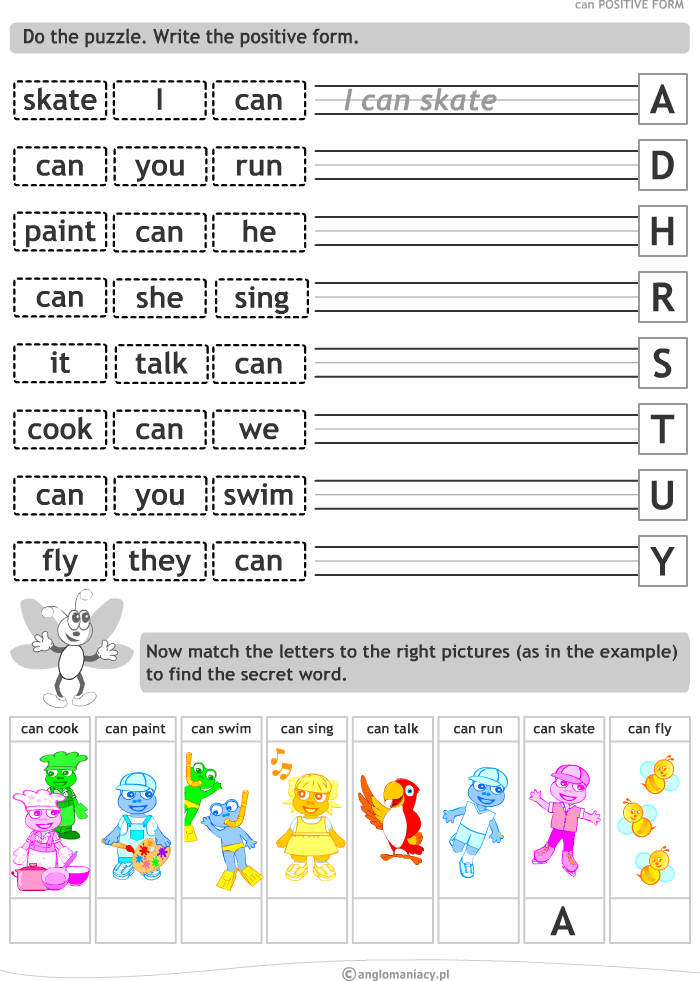 Realiza los números en ingles del 1 al 200.PARTES DEL CUERPO- BODY PARTSEl cuerpo humano es la estructura física y material del ser humano. El cuerpo humano se conforma en tres partes: cabeza, tronco y extremidades.Completa las partes del cuerpo en inglés según indica la imagen.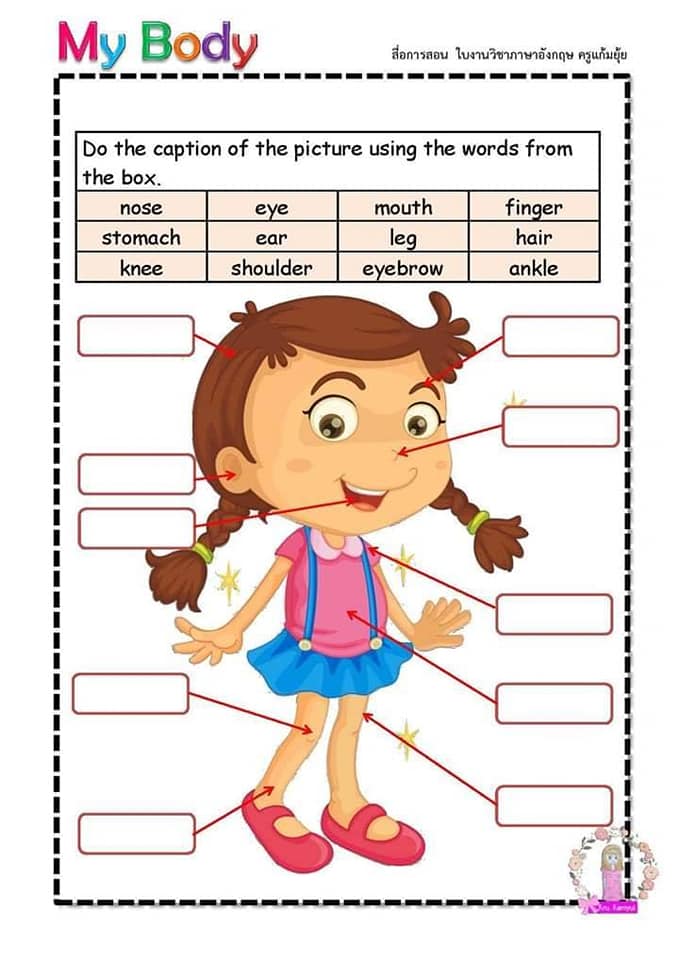 Realiza 20 oraciones donde se evidencie el verb to be.Lee el siguiente texto y tradúcelo al español y responde las preguntas en inglés.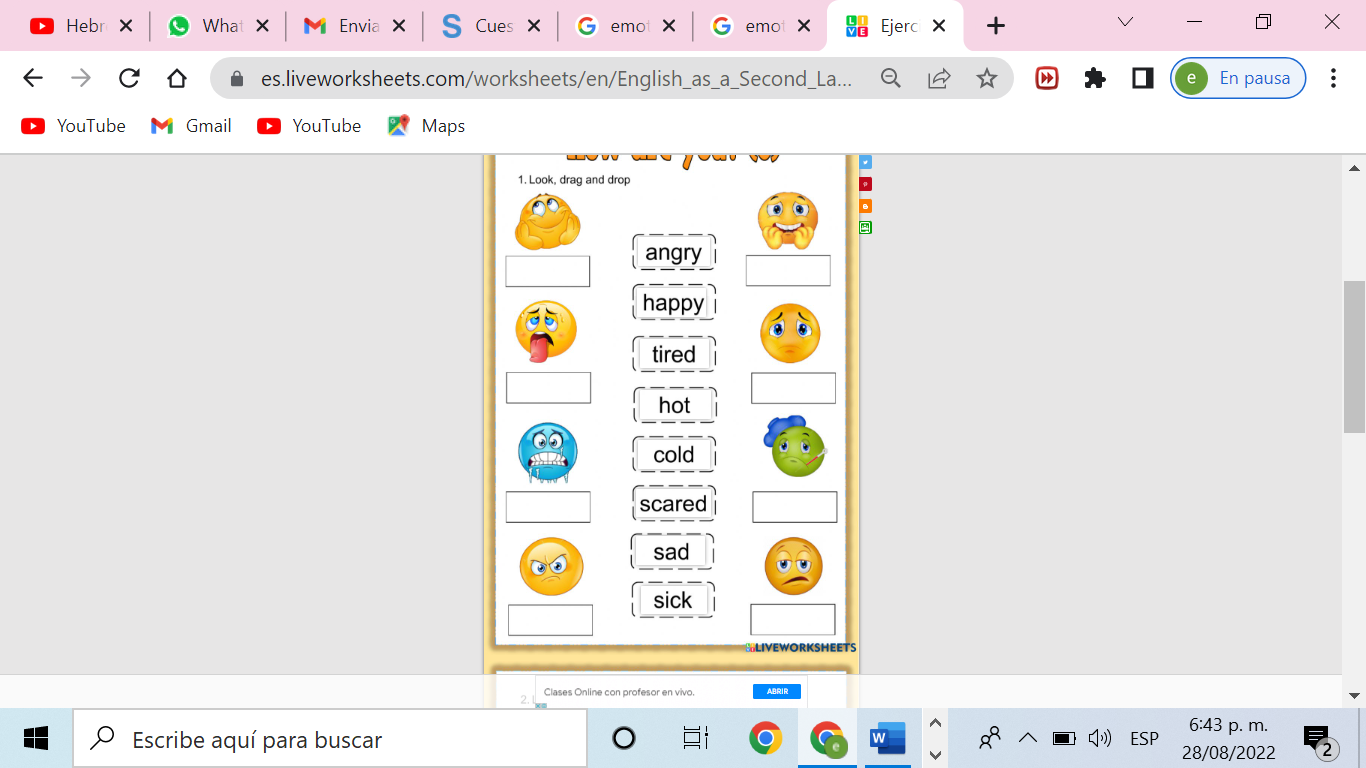 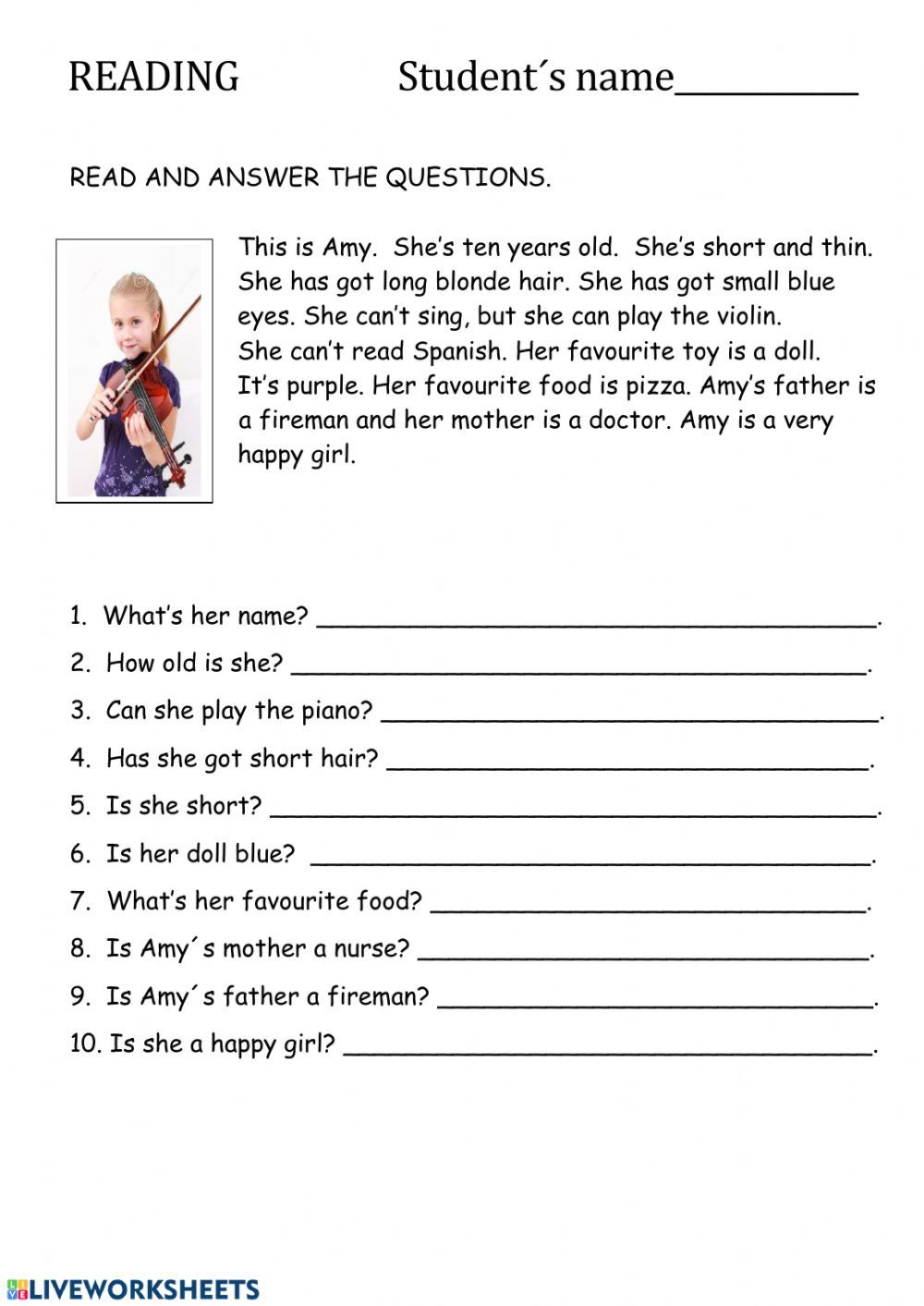 Realiza la siguiente actividad teniendo en cuenta la imagen.Temas abordados durante el tercer período académicoVERB CANPARTS BODYEMOTIONSNUMBERS